INDICAÇÃO Nº 4850/2018Sugere ao Poder Executivo Municipal que proceda com URGENCIA a troca de lâmpadas queimadas em poste de iluminação na Praça do bairro Jd. Esmeralda localizada entre as Ruas do Linho e do Comércio no Bairro Jd. Esmeralda, em nosso Município.Excelentíssimo Senhor Prefeito Municipal, Nos termos do Art. 108 do Regimento Interno desta Casa de Leis, dirijo-me a Vossa Excelência e aos órgãos competentes, que proceda com URGENCIA a troca de lâmpadas queimadas em poste de iluminação na Praça do bairro Jd. Esmeralda localizada entre as Ruas do Linho e do Comércio no Bairro Jd. Esmeralda, em nosso Município.Justificativa:Munícipes procuraram este vereador cobrando providências no sentido de proceder com a troca de lâmpada queimada localizada na via acima mencionada. Neste local há Três postes que se encontra com as lâmpadas queimadas, sendo necessária a troca, haja vista que no período noturno a Praça se torna muito escura, propiciando o agrupamento de Jovens vendendo e usando drogas no local, compromete a segurança e bem estar dos moradores.Plenário “Dr. Tancredo Neves”, em 26 de Outubro  de 2.018.FELIPE SANCHES-Vereador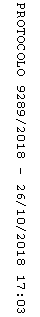 